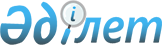 Об утверждении правил оказания социальной помощи, установления размеров и определения перечня отдельных категорий нуждающихся граждан
					
			Утративший силу
			
			
		
					Решение Аральского районного маслихата Кызылординской области от 28 августа 2017 года N 97. Зарегистрировано Департаментом юстиции Кызылординской области 13 сентября 2017 года N 5963. Утратило силу решением Аральского районного маслихата Кызылординской области от 12 февраля 2021 года № 13
      Сноска. Утратило силу решением Аральского районного маслихата Кызылординской области от 12.02.2021 № 13 (вводится в действие со дня первого официального опубликования).
      В соответствии с Законом Республики Казахстан от 23 января 2001 года "О местном государственном управлении и самоуправлении в Республике Казахстан" Аральский районной маслихат РЕШИЛ:
      1. Утвердить прилагаемые Правила оказания социальной помощи, установления размеров и определения перечня отдельных категорий нуждающихся граждан.
      2. Признать утратившим силу решение Аральского районного маслихата от 29 марта 2017 года № 77 "Об утверждении Правил оказания социальной помощи, установления размеров и определения перечня отдельных категорий нуждающихся граждан" (зарегистрировано в Реестре государственной регистрации нормативных правовых актов за номером 5796, опубликовано в Эталонном контрольном банке нормативных правовых актов Республики Казахстан от 26 апреля 2017 года). 
      3. Настоящее решение вводится в действие со дня первого официального опубликования. Правила оказания социальной помощи, установления размеров и определения перечня отдельных категорий нуждающихся граждан
      1. Настоящие Правила оказания социальной помощи, установления размеров и определения перечня отдельных категорий нуждающихся граждан (далее – Правила) разработаны в соответствии с Законом Республики Казахстан от 23 января 2001 года “О местном государственном управлении и самоуправлении в Республике Казахстан” и Типовыми правилами оказания социальной помощи, установления размеров и определения перечня отдельных категорий нуждающихся граждан, утвержденными постановлением Правительства Республики Казахстан № 504 от 21 мая 2013 года и определяют порядок оказания социальной помощи, установления размеров и определения перечня отдельных категорий нуждающихся граждан. 1. Общие положения
      2. Основные термины и понятия, которые используются в настоящих Правилах:
      1) специальная комиссия – комиссия, создаваемая решением акима района по рассмотрению заявления лица (семьи), претендующего на оказание социальной помощи в связи с наступлением трудной жизненной ситуации;
      2) памятные даты – события, имеющие общенародное историческое, духовное, культурное значение и оказавшие влияние на ход истории Республики Казахстан;
      3) прожиточный минимум – необходимый минимальный денежный доход на одного человека, равный по величине стоимости минимальной потребительской корзине, рассчитываемый Республиканским государственным учреждением “Департамент статистики Кызылopдинской области Комитета по статистике Министерства национальной экономики Республики Казахстан”;
      4) местный исполнительный орган (акимат) - коллегиальный исполнительный орган, возглавляемый акимом Аральского района, осуществляющий в пределах своей компетенции местное государственное управление и самоуправление на территории Аральского района (далее - МИО);
      5) праздничные дни – дни национальных и государственных праздников Республики Казахстан;
      6) среднедушевой доход семьи (гражданина) – доля совокупного дохода семьи, приходящаяся на каждого члена семьи в месяц;
      7) трудная жизненная ситуация – ситуация, объективно нарушающая жизнедеятельность гражданина, которую он не может преодолеть самостоятельно;
      8) уполномоченный орган – коммунальное государственное учреждение “Отдел занятости, социальных программ и регистрации актов гражданского состояния Аральского района” финансируемый за счет местного бюджета, осуществляющий оказание социальной помощи;
      9) уполномоченная организация – Аральский районный отдел филиал некоммерческого акционерного общества "Государственная корпорация "Правительство для граждан" по Кызылординской области;
      10) участковая комиссия – комиссия, создаваемая решением акима поселка, сельского округа для проведения обследования материального положения лиц (семей), обратившихся за социальной помощью, и подготовки заключений;
      11) предельный размер – утвержденный максимальный размер социальной помощи.
      Сноска. Пункт 2 с изменениями, внесенными решениями Аральского районного маслихата Кызылординской области от 27.08.2018 № 180; 18.02.2019 № 224 (вводится в действие со дня первого официального опубликования).


      3. Для целей настоящих Правил под социальной помощью понимается помощь, предоставляемая МИО в денежной или натуральной форме отдельным категориям нуждающихся граждан (далее – получатели) в случае наступления трудной жизненной ситуации, а также к памятным датам и праздничным дням.
      4. Социальная помощь предоставляется единовременно и (или) периодически (ежемесячно, ежеквартально, 1 раз в полугодие). 2. Перечень категорий получателей социальной помощи и размеры социальной помощи
      5. Перечень категорий получателей социальной помощи, памятных дат и праздничных дней для оказания социальной помощи, а также кратность оказания социальной помощи и размеры социальной помощи:
      1) ко Дню Победы - 9 мая:
      Участникам и инвалидам Великой Отечественной войны – раз в год в размере 40 месячных расчетных показателей и дополнительная единовременная выплата к 75 летию Победы в Великой Отечественной войне 1941-1945 годов в размере 1000 000 (один миллион) тенге; 
      другим категориям лиц, приравненных по льготам и гарантиям к участникам войны, а именно: лицам, награжденным орденами и медалями бывшего Союза ССР за самоотверженный труд и безупречную воинскую службу в тылу в годы Великой Отечественной войны – раз в год в размере 30 месячного расчетного показателя и дополнительная единовременная выплата к 75 летию Победы в Великой Отечественной войне 1941-1945 годов; в размере 100 000 (сто тысяч) тенге;
      женам (мужьям) умерших инвалидов войны и приравненных к ним инвалидов, а также женам (мужьям) умерших участников войны, которые не вступали в другой брак единовременная выплата к 75 летию Победы в Великой Отечественной войне 1941-1945 годов; в размере 100 000 (сто тысяч) тенге; 
      Гражданам, имеющим право на получение специального государственного пособия в соответствии с Законом Республики Казахстан от 5 апреля 1999 года "О специальном государственном пособии в Республике Казахстан", а именно: проработавшим (прослужившим) не менее шести месяцев с 22 июня 1941 года по 9 мая 1945 года и не награжденным орденами и медалями бывшего Союза ССР за самоотверженный труд и безупречную воинскую службу в тылу в годы Великой Отечественной войны единовременная выплата к 75 летию Победы в Великой Отечественной войне 1941-1945 годов, в размере 100 000 (сто тысяч) тенге;
      Лицам вольнонаемного состава Советской Армии, Военно-Морского флота, войск и органов внутренних дел и государственной безопасности бывшего Союза ССР, занимавшим штатные должности в воинских частях, штабах, учреждениях, входивших в состав действующей армии в период Великой Отечественной войны, либо находившимся в соответствующие периоды в городах, участие в обороне которых засчитывалось до 1 января 1998 года в выслугу лет для назначения пенсии на льготных условиях, установленных для военнослужащих частей действующей армии единовременная выплата к 75 летию Победы в Великой Отечественной войне 1941-1945 годов, в размере 100 000 (сто тысяч) тенге.
      2) ко Дню памяти жертв политических репрессий и голода – 31 мая:
      жертвам политических репрессий, лицам, пострадавшим от политических репрессий, имеющим инвалидность или являющимися пенсионерами – раз в год в размере 3 месячного расчетного показателя.
      3) ко Дню вывода советских войск из Афганистана – 15 февраля:
      лицам, приравненным по льготам и гарантиям к участникам Великой Отечественной войны, в том числе участникам боевых действий на территории других государств, а именно: военнослужащим Советской Армии, Военно-Морского Флота, Комитета государственной безопасности, лицам рядового и начальствующего состава Министерства внутренних дел бывшего Союза ССР (включая военных специалистов и советников), которые в соответствии с решениями правительственных органов бывшего Союза ССР принимали участие в боевых действиях на территории других государств;
      военнообязанным, призывавшимся на учебные сборы и направлявшимся в Афганистан в период ведения боевых действий; 
      военнослужащим автомобильных батальонов, направлявшихся в Афганистан для доставки грузов в эту страну в период ведения боевых действий; 
      военнослужащим летного состава, совершавшим вылеты на боевые задания в Афганистан с территории бывшего Союза ССР;
      рабочим и служащим, обслуживавшим советский воинский контингент в Афганистане, получившим ранения, контузии или увечья, либо награжденным орденами и медалями бывшего Союза ССР за участие в обеспечении боевых действий – раз в год в размере 30 месячного расчетного показателя; 
      лицам, приравненным по льготам и гарантиям к инвалидам Великой Отечественной войны, в том числе: военнослужащим, ставшим инвалидами вследствие ранения, контузии, увечья, полученных при защите бывшего Союза ССР, при исполнении иных обязанностей воинской службы в другие периоды или вследствие заболевания, связанного с пребыванием на фронте, а также при прохождении воинской службы в Афганистане или других государствах, в которых велись боевые действия, лицам начальствующего и рядового состава органов государственной безопасности бывшего Союза ССР и органов внутренних дел, ставшим инвалидами вследствие ранения, контузии, увечья, полученных при исполнении служебных обязанностей, либо вследствие заболевания, связанного с пребыванием на фронте или выполнением служебных обязанностей в государствах, где велись боевые действия – раз в год в размере 30 месячного расчетного показателя и единовременную материальную помощь в размере 40 месячного расчетного показателя;
      4) ко Дню памяти погибших на Чернобыльской АЭС – 26 апреля:
      лицам, принимавшим участие в ликвидации последствий катастрофы на Чернобыльской АЭС в 1986-1987 годах, других радиационных катастроф и аварий на объектах гражданского или военного назначения, а также участвовавшим непосредственно в ядерных испытаниях и учениях – раз в год в размере 30 месячного расчетного показателя;
      5) к Международному дню действий против ядерных испытаний – 29 августа:
      лицам, ставших инвалидами вследствие других радиационных катастроф и аварий на объектах гражданского или военного назначения, испытания ядерного оружия – раз в год в размере 30 месячного расчетного показателя.
      Сноска. Пункт 5 с изменениями, внесенными решениями Аральского районного маслихата Кызылординской области от 18.02.2019 № 224 (вводится в действие со дня первого официального опубликования); от 26.07.2019 № 260 (вводится в действие со дня первого официального опубликования); от 08.04.2020 № 351 (вводится в действие со дня первого официального опубликования); от 15.05.2020 № 362 (вводится в действие со дня первого официального опубликования).


      6. Категории получателей социальной помощи в виде cоциальной поддержки:
      Участникам и инвалидам Великой Отечественной войны, не вступившим в повторный брак вдовам воинов, погибших (умерших, пропавших без вести) в Великой Отечественной войне, бывшим несовершеннолетним узникам концлагерей, гетто и других мест принудительного содержания, созданных фашистами и их союзниками в период второй мировой войны предоставляется – раз в год в размере 40 месячного расчетного показателя.
      7. Перечень категорий получателей и предельные размеры социальной помощи при наступлении трудной жизненной ситуации:
      1) на ликвидацию последствий при причинении ущерба гражданину (семье) либо его имуществу вследствие стихийных бедствий или пожара – единовременно на каждого члена семьи до 40 месячного расчетного показателя, но не более 150 месячного расчетного показателя на одну семью;
      2) лицам находящимся на поддерживающей стадии лечения туберкулеза, выписанным из специализированной противотуберкулезной медицинской организации, на дополнительное питание - не более 10 месячного расчетного показателя ежемесячно, без учета доходов;
      3) родителям или иным законным представителям детей, болеющим гемотологическими заболеваниями включая гемобластозы и апластическую анемию, состоящим на диспансерном учете - не более 7,6 месячного расчетного показателя ежемесячно;
      4) социальная помощь лицам из семей, имеющих среднедушевой доход семьи (гражданина) ниже величины прожиточного минимума по Кызылординской области за квартал предшествующий кварталу обращения, на бытовые нужды, предоставляется один раз в год в размере - предельного размера, не превышающего 10 месячного расчетного показателя;
      5) для отнесения граждан к категории нуждающихся при наступлении трудной жизненной ситуации могут быть иные основания предусмотренные законодательством Республики Казахстан.
      8. Социальная помощь назначается выпускникам детских домов (воспитанники интернатных организаций), а также: 
      инвалидам с детства, детям инвалидам;
      детям, обе родители которых являются пенсионерами;
      детям у которых один из родителей или оба являющихся инвалидами;
      детям потерявших кормильца;
      детям из многодетных семей;
      детям из семей оралманов;
      детям сиротам;
      детям оставшихся без попечения родителей из семей среднедушевой доход, которых не превышает трехкратного размера прожиточного минимума установленного Законом Республики Казахстан о республиканском бюджете на соответствующий финансовый год.
      Детям из малообеспеченных семей среднедушевой доход, которых не превышает прожиточного минимума устанавленного Законом Республики Казахстан о республиканском бюджете на соответствующий финансовый год обучающимся по очной форме обучения по востребованным в регионе специальностям:
      для получения академической степени "Бакалавр" после общеобразовательной школы и колледжа – раз в год не более 392 месячных расчетных показателей;
      для получения академической степени “Магистр” по профессиональной учебной программе послевузовского образования, направленные на подготовку научных и педагогических кадров – раз в год, не более 420 месячных расчетных показателей;
      для подготовки медицинских кадров в резидентуре в организациях медицинского образования и науки Республики Казахстан – раз в год, не более 530 месячных расчетных показателей.
      Сноска. Пункт 8 с изменениями, внесенными решением Аральского районного маслихата Кызылординской области от 27.08.2018 № 180 (вводится в действие со дня первого официального опубликования).


      9. Претенденты для получения социальной помощи представляют необходимые документы в уполномоченный орган до 25 августа (включительно) соответствующего года.
      10. После назначения социальной помощи, между уполномоченным органом и получателем социальной помощи заключается двухсторонний договор.
      Сноска. Пункт 10 – в редакции решения Аральского районного маслихата Кызылординской области от 27.08.2018 № 180 (вводится в действие со дня первого официального опубликования).


      11. После поступления денежных средств, получатель социальной помощи в течении пяти рабочих дней производит оплату обучения и представляет квитанцию об оплате в уполномоченный орган.
      12. Для последующих учебных годов социальная помощь оплачивается к началу соответствующего учебного года.
      13. В случае отчисления из высшего учебного заведения за систематичное и безпричинное отсутствие на учебе или за плохую успеваемость, взыскание выплаченной суммы на обучение с получателя социальной помощи производится в местный бюджет в добровольном или иным установленным законодательством Республики Казахстан в порядке. 
      14. Размер оказываемой социальной помощи в каждом отдельном случае определяет специальная комиссия и указывает его в заключение о необходимости оказания социальной помощи. 3. Порядок оказания социальной помощи
      15. Социальная помощь к памятным датам и праздничным дням оказывается по списку, утверждаемому МИО по представлению уполномоченной организации либо иных организаций без истребования заявлений от получателей.
      16. Для получения социальной помощи при наступлении трудной жизненной ситуации заявитель от себя или от имени семьи в уполномоченный орган или акиму поселка, сельского округа представляет заявление с приложением следующих документов:
      1) документ, удостоверяющий личность;
      2) исключен решением Аральского районного маслихата Кызылординской области от 08.04.2020 № 351 (вводится в действие со дня первого официального опубликования).


      3) сведения о составе семьи заявителя по форме согласно приложению 1 к настоящим Правилам;
      4) сведения о доходах лица (членов семьи);
      5) акт и/или документ, подтверждающий наступление трудной жизненной ситуации.
      При этом, при наступлении трудной жизненной ситуации вследствие стихийного бедствия или пожара, гражданин (семья) не позднее три месяцев с момента наступления трудной жизненной ситуации обращается в уполномоченный орган или акиму поселка, сельского округа.
      17. Документы представляются в подлинниках и копиях для сверки, после чего подлинники документов возвращаются заявителю.
      18. При поступлении заявления на оказание социальной помощи при наступлении трудной жизненной ситуации уполномоченный орган или аким поселка, сельского округа в течение одного рабочего дня направляют документы заявителя в участковую комиссию для проведения обследования материального положения гражданина (семьи).
      19. Участковая комиссия в течение двух рабочих дней со дня получения документов проводит обследование заявителя, по результатам которого составляет акт о материальном положении гражданина (семьи), подготавливает заключение о нуждаемости гражданина (семьи) в социальной помощи по формам согласно приложениям 2, 3 к настоящим Правилам и направляет их в уполномоченный орган или акиму поселка, сельского округа. Аким поселка, сельского округа в течение двух рабочих дней со дня получения акта и заключения участковой комиссии направляет их с приложенными документами в уполномоченный орган.
      20. В случае недостаточности документов для оказания социальной помощи, уполномоченный орган запрашивает в соответствующих органах сведения, необходимые для рассмотрения представленных для оказания социальной помощи документов.
      21. В случае невозможности представления заявителем необходимых документов в связи с их порчей, утерей, уполномоченный орган принимает решение об оказании социальной помощи на основании данных иных уполномоченных органов и организаций, имеющих соответствующие сведения.
      22. Уполномоченный орган в течение одного рабочего дня со дня поступления документов от участковой комиссии или акима поселка, сельского округа производит расчет среднедушевого дохода гражданина (семьи) в соответствии с законодательством Республики Казахстан и представляет полный пакет документов на рассмотрение специальной комиссии.
      23. Специальная комиссия в течение двух рабочих дней со дня поступления документов выносит заключение о необходимости оказания социальной помощи, при положительном заключении указывает размер социальной помощи.
      24. Уполномоченный орган в течение восьми рабочих дней со дня регистрации документов заявителя на оказание социальной помощи принимает решение об оказании либо отказе в оказании социальной помощи на основании принятых документов и заключения специальной комиссии о необходимости оказания социальной помощи.
      В случаях, указанных в пунктах 20 и 21 настоящих Правил, уполномоченный орган в течение двадцати рабочих дней со дня принятия документов от заявителя или акима поселка, сельского округа принимает решение об оказании либо отказе в оказании социальной помощи.
      25. Уполномоченный орган письменно уведомляет заявителя о принятом решении (в случае отказа - с указанием основания) в течение трех рабочих дней со дня принятия решения. 4. Основания для отказа в оказании социальной помощи, прекращения и возврата предоставляемой социальной помощи
      26. Отказ в оказании социальной помощи осуществляется в случаях:
      1) выявления недостоверных сведений, представленных заявителями;
      2) отказа, уклонения заявителя от проведения обследования материального положения гражданина (семьи);
      3) превышения размера среднедушевого дохода гражданина (семьи) установленного Аральским районным маслихатом порога для оказания социальной помощи.
      27. Социальная помощь прекращается в случаях:
      1) смерти получателя;
      2) выезда получателя на постоянное проживание за пределы соответствующей административно-территориальной единицы;
      3) направления получателя на проживание в государственные медико-социальные учреждения;
      4) выявления недостоверных сведений, представленных получателем.
      Выплата социальной помощи прекращается с месяца наступления указанных обстоятельств.
      28. Излишне выплаченные суммы подлежат возврату в добровольном или ином установленном законодательством Республики Казахстан порядке. 5. Финансирование и выплата социальной помощи
      29. Социальная помощь производится путем перечисления денежных сумм на лицевые счета получателей в банках второго уровня и в организациях осуществляющих отдельные виды банковской деятельности.
      30. Социальная помощь выплачивается с учетом изменения размера месячного расчетного показателя, утверждаемого в законе о республиканском бюджете на соответствующий финансовый год. 
      31. Финансирование расходов на предоставление социальной помощи осуществляется в пределах средств, предусмотренных бюджетом района на текущий финансовый год. 6. Заключительное положение
      32. Мониторинг и учет предоставления социальной помощи проводит уполномоченный орган с использованием базы данных автоматизированной информационной системы “Е-Собес”. АКТ
обследования для определения нуждаемости семьи (гражданина) в связи с наступлением трудной жизненной ситуации
      от “___ˮ ________ 20___года___________________ 
       (населенный пункт)
      1. Ф.И.О. заявителя ________________________________________________
      2. Адрес места жительства __________________________________________
      3. Трудная жизненная ситуация, в связи с наступлением которой заявитель обратился за социальной помощью ___________________________________________________________
      4. Состав семьи (учитываются фактически проживающие в семье)________ человек, в том числе:
      Всего трудоспособных _________ человек.
      Зарегистрированы в качестве безработного в органах занятости _______ человек. 
      Количество детей: обучающихся в высших и средних учебных заведениях на платной основе _______ человек, стоимость обучения в год ________ тенге.
      Наличие в семье участников и инвалидов Великой Отечественной войны, приравненных к ним лиц, пенсионеров, пожилых лиц, старше 80-ти лет, лиц, имеющих социально-значимые заболевания (онкобольные, больные туберкулезом, ВИЧ), инвалидов, детей-инвалидов (указать или добавить иную категорию) _________________;
      5.Условия проживания (общежитие, арендное, приватизированное жилье, служебное жилье, жилой кооператив, индивидуальный жилой дом или иное - указать) ______________________________________________
      Расходы на содержание жилья ________________________________;
      Доходы семьи: 
      6. Наличие:
      автотранспорта (марка, год выпуска, правоустанавливающий документ, заявленные оходы от его эксплуатации)
      _________________________________________________________________ иного жилья, кроме занимаемого в настоящее время, (заявленные доходы от его эксплуатации) ____________________________________________________________.
      7. Сведения о ранее полученной помощи (форма, сумма, источник) _________________.
      8. Иные доходы семьи (форма, сумма, источник): _______________________________.
      9. Обеспеченность детей школьными принадлежностями, одеждой, обувью______________.
      10.Санитарно-эпидемиологические условия проживания ___________.
      Председатель комиссии:
      _________________________ _____________________
      Члены комиссии:
      ______________________________________________
      ______________________________________________
      ______________________________________________
      ______________________________________________
      (подпись) (Ф.И.О.)
      С составленным актом ознакомлен (а):
      __________________________
      Ф.И.О. и подпись заявителя 
      От проведения обследования отказываюсь _______________ Ф.И.О. и подпись заявителя (или одного из членов семьи), дата ______________ (заполняется в случае отказа заявителя от проведения обследования). Заключение участковой комиссии № __
      “____ˮ ___________ 20____ года 
      Участковая комиссия в соответствии с Правилами оказания социальной помощи, установления размеров и определения перечня отдельных категорий нуждающихся граждан, рассмотрев заявление и прилагаемые к нему документы семьи (гражданина), обратившегося за предоставлением социальной помощи в связи с наступлением трудной жизненной ситуации
      ____________________________________________________________________
      (фамилия, имя, отчество заявителя)
      на основании представленных документов и результатов обследования материального положения заявителя (семьи) выносит заключение о ____________________________________________________________________
      (необходимости, отсутствии необходимости)
      предоставления семье (лицу) социальной помощи с наступлением трудной жизненной ситуации.
      Председатель комиссии: ______________ _____________________ 
      Члены комиссии: ___________________ _______________________ 
      ___________________ _______________________
      ____________________ _______________________ 
      _____________________ _______________________
       (подписи)                         (Ф.И.О.)
      Заключение с прилагаемыми документами в количестве ____ штук принято “____ˮ____________ 20___ год________________________________________ Ф.И.О., должность, подпись работника акима поселка, села, сельского округа или уполномоченного органа, принявшего документы. Регистрационный номер семьи ________________ Сведения о составе семьи заявителя
      _________________________ ___________________________ 
      (Ф.И.О. заявителя)        (домашний адрес, телефон)
      Подпись заявителя ____________________ Дата ______________
      Ф.И.О. должностного лица органа, 
      уполномоченного заверять 
      сведения о составе семьи _____________________ 
      (подпись)
					© 2012. РГП на ПХВ «Институт законодательства и правовой информации Республики Казахстан» Министерства юстиции Республики Казахстан
				
      Председатель внеочередной семнадцатой
сессии Аральского районного маслихата

Т.Бисембаев 

      Временно исполняющий обязанности
секретаря Аральского районного маслихата

Ж.Жалгасбеков

       "СОГЛАСОВАНО"
Руководитель государственного
учреждения " Управление координации
занятости и социальных программ
Кызылординской области"
__________________М.Н. Ергешбаев
"28" августа 2017 года
Утверждены решением Аральского районного маслихата от “28” августа 2017 года № 97Приложение 1 к Правилам оказания социальной помощи, установления размеров и определения перечня отдельных категорий нуждающихся граждан
№ п/п
Ф.И.О.
Дата рождения
Родственное отношение 
к заявителю
Занятость (место работы, 
учебы)
Причина незанятости
Сведения об участии в 
общественных работах, профессиональной подготовке (переподготовке, повышении квалификации) или в активных мерах содействия занятости
Трудная жизненная ситуация
№ п/п
Ф.И.О. членов 
семьи
(в т.ч. 
заявителя), 
имеющих
доход
Вид 
дохода
Сумма дохода 
за предыдущий 
квартал 
(тенге)
Сумма дохода 
за предыдущий 
квартал 
(тенге)
Сведения о личном подсобном 
хозяйстве (приусадебный 
участок, скот и птица),
дачном и земельном участке
(земельной доли)
№ п/п
Ф.И.О. членов 
семьи
(в т.ч. 
заявителя), 
имеющих
доход
Вид 
дохода
за 
квартал
в среднем
за месяц
Сведения о личном подсобном 
хозяйстве (приусадебный 
участок, скот и птица),
дачном и земельном участке
(земельной доли)Приложение 2 к Правилам оказания социальной помощи, установления размеров и определения перечня отдельных категорий нуждающихся гражданПриложение 3 к Правилам оказания социальной помощи, установления размеров и определения перечня отдельных категорий нуждающихся граждан
№
п/п
Ф.И.О.
членов семьи
Родственное
отношение
к заявителю
Год рождения